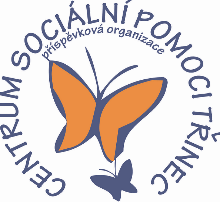 Centrum sociální pomoci Třinec, příspěvková organizaceMáchova 1134 , 739 61  TřinecvAŠE ZN.:	Naše ZN.:	cspt/0709/2021Vyřizuje:	kateřina krečmerováTel.:	558 332 167E-MAIL:	DATUM:	07. 04. 2021ObjednávkaObjednáváme tyto osobní ochranné prostředky:Označení výrobku:	3‐VRSTVÁ JEDNORÁZOVÁ ROUŠKA (ÚSTENKA) EN14683 ‐ TYP IIRKatalogové číslo:	QM220 (typ IIR)Počet:			2400 ksJednotková cena: 	1,11,- bez DPH/ 1ksCelková cena:		2.664,- bez DPHMísto dodání:	Centrum sociální pomoci Třinec, příspěvková organizace, Máchova 1134, 739 61 Třinec, Česká republika	Tato objednávka je uzavírána v souladu s obchodními podmínkami příslušné dílčí veřejné zakázky zadávané v DNS, číslo dílčí veřejné zakázky 5/2021 Nákup roušek / ústenek I.Mgr. Kamil Raszka, MBAředitelSTREBL s.r.o.U Řempa 895/14Stará Role360 17 Karlovy VaryIČO: 29124140